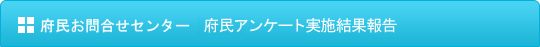 ◆2014年9月　府民の方へアンケートを実施しました！よりよいお問合せセンターづくりのために、府民の方からたくさんのご意見をいただきました。
ご協力ありがとうございました！！■　調査結果　　アンケート総依頼数：666件　（前回693件）　　　有効回答506件　（前回519件）
　　無効回答（ガイダンスで回答に至らなかったもの）160件　（前回未回答174件）１　認知経路
Q1　【府民お問合せセンター】の電話番号はどちらでお知りになりましたか？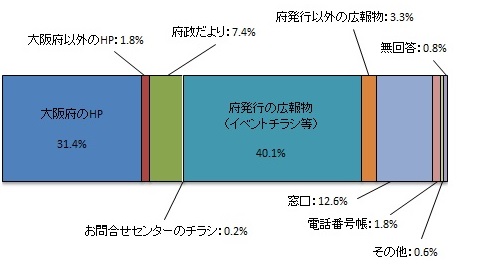 ２　応対に対する意見（オペレーターについて）
Q2　応対時間や、話すスピード・言葉づかいなど、わたくしの応対で、よかった点、
　　　気になる点などを簡単にお聞かせいただけませんか？■　府民の声（一部抜粋）　【良かった点】
　・ 詳しく教えてくれて助かりました。
　・ 不明な点を素早く教えてくれた。
　・ メモをとるのにちょうど良いスピードで話してくれた。
　・ 安心できる対応で、問い合わせて良かった。
　・ きちんと１つ１つ答えてもらったので良かった。
　・ 難しい言葉を使わないようにしてくれたので、大変分かりやすかった。
　・ うまく説明できなかったにもかかわらず、すぐに理解していただき安心できた。　【気になる点】
　（ご回答なし） ３　府民満足度（センター全体のサービスについて）
Q3　わたくしの応対を含めまして、総合して府民お問合せセンターのサービスは
　　　10点満点で何点いただけますでしょうか？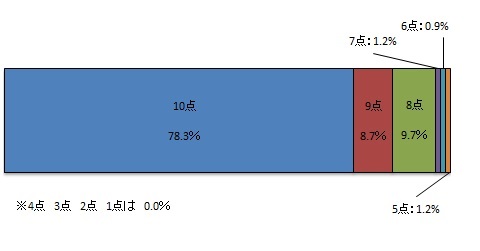  　　　　　【平均点9.5点】■アンケートを終えて　　今回のアンケートは、506名の方にご回答いただきました。
　　まことにありがとうございました！１．調査日時2014年9月1日　月曜日から9月24日　水曜日
（土、日、祝を除く16日間実施）
9時から18時２．調査目的１　府民お問合せセンターの認知経路調査
２　オペレーターの対応評価調査
３　府民お問合せセンターの応対満足度調査３．調査方法調査目的１、２については府民からの電話による
問合せの際に、オペレーターがアンケート形式で
ヒアリング
調査目的３は音声ガイダンスによる調査